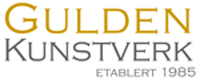 PRESSEMELDINGVelkommen til et møte med Barbara Vogler i GallerietOnsdag, 25. januar kl 11 – 13 (andre tidspunkt kan avtales)Barbara Vogler – 80 årGulden Kunstverk åpner lørdag 28. januar 2017 kl 1400 en eksepsjonell utstilling med kunstneren Barbara Vogler. Utstillingen tar utgangspunkt i et langt og innholdsrik kunstnerskap.«Vi mennesker er født med en usvikelig nysgjerrighet. Oppdagerens glede for det fremmede i sammenligning med fortroligheten med det kjente er en stadig ny utfordring og verdt et ustoppelig studium i begge retninger.»Med utgangspunkt i en barndom og oppvekst i Tyskland under 2. verdens krig, lå alle forhold for unge Barbara, i kontrast, til rette for et skapende liv som kunstner. Hennes mor var selv utdannet kunstner og hennes far inspirerte henne stort med utallige turer i skog og mark. For henne var det aldri snakk om annet . . enn å bli kunstner.Hun fikk sin kunstneriske utdanning fra akademiene og kunsthøyskolen i Stuttgart og Berlin, før hun flyttet til Norge og Nedre Eiker kommune med sin kjæreste, mann og medstudent fra Mjøndalen, kunstneren Gudbrand Mo.Barbara Vogler er tegner først og fremst, med arbeider utført i en blanding av pastell, fargeblyant, og blyant på bøttepapir eller lerret. På ensomme vandringer i ekstremt forskjellige landskap finner hun sine motiver. Hun søker det store i det små, det uendelige i det endelige, og det evige i det forgjengelige.Det er i Norge hennes kunstnerskap utfoldet seg. Utstillingstilbud og utsmykkingsoppdrag har gjennom karrieren stått i kø. Hun har deltatt i prestisjetunge utstillinger i mange år, som Statens Høstutstilling, Østlandsutstilling og Buskeruds Novemberutstilling. Hun har alene og sammen med Gudbrand Mo utført en lang rekke utsmykkingsoppdrag i det offentlige. Barbara Voglers tegninger er innkjøpt av Nasjonalgalleriet, Riksgalleriet, Norsk kulturråd, Buskerud fylke og offentlige samlinger i Tyskland, Sverige, Danmark, Finland og Island.Utstillingen «Barbara Vogler 80 år» åpnes lørdag 28. januar kl 14 av ordfører i Nedre Eiker, Bent Inge Bye. Det blir også musikk innslag på cello og flygel ved Anne Stine Dahl og Anders Eidstein Dahl.Utstillingen varer til søndag 19. februar.PressebilderDet_snør   80 x 80 cm, pastell og blyant på lerretGressberg  150 x 180, pastell og blyant på lerret Kunstner_portrett Katalog  - her kan du se et større utvalg arbeider fra utstillingenOm det er ønskelig med forhånsvisning på andre tidspunkt?Ring undertegnede på 934 02 977Barbara Vogler kan nås på telefon 32 87 48 42 evt mobil 993 89 275Se ellers vår hjemmeside www.guldenkunstverk.noMed vennlig hilsenWalter N. Welo, Tlf. 32 23 62 80 evt. mobil 934 02 977  Gulden Kunstverk holder åpent onsdag t.o.m. søndag fra 12 - 17
Beliggenhet: godt skiltet ved E134 14 km fra Drammen  GPS til Gulden Kunstverk - Steinberg - Guldenveien 11OBS! Steinberg stasjon er modernisert og i full drift! Ta Kongsbergtoget fra Oslo S 9 minutter over HVER time